EFEKTIFITAS SANKSI PIDANA LALU LINTAS BERDASARKAN UNDANG UNDANG NOMOR 22 TAHUN 2009 TENTANG LALU LINTAS DAN ANGKUTAN JALAN DI WILAYAH HUKUMPOLRES JAKARTA SELATAN (ANALISIS KASUS PUTUSAN NO.611/PID.SUS/2013/PN.JKT.SEL)SKRIPSI Diajukan untuk memenuhi sebagai persyaratan memperoleh gelar sarjana dalam ilmu hukum 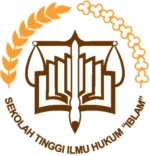 PROGRAM STRATA SATU ILMU HUKUMSEKOLAH TINGGI ILMU HUKUM “IBLAM”JAKARTA2015